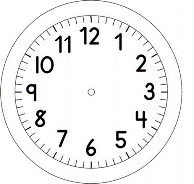 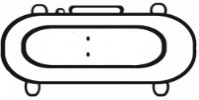 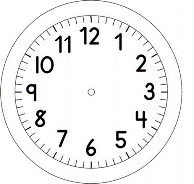 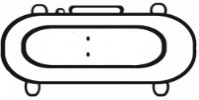 GEOGRAFIA – ON-LINEUM CONJUNTO DE RUAS, FORMAM O BAIRRO.1-PERGUNTE PARA SEUS PAIS O NOME DO BAIRRO ONDE VOCÊ MORA E COMPLETE A FRASE ABAIXO.O NOME DO BAIRRO EM QUE MORO É ______________________________.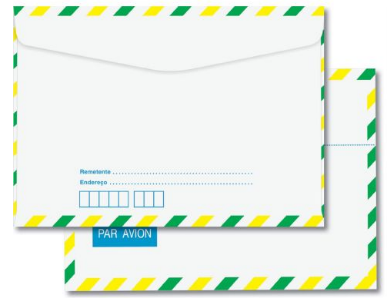 2-COMO VOCÊ EXPLICARIA PARA A PROFESSORA JÉSSICA O LUGAR ONDE MORA, PARA QUE ELA POSSA ENVIAR A CARTA?______________________________________________________________________________________________________________________________________________________________________________3-COMPLETE O QUADRO ABAIXO COM AS INFORMAÇÕES DE ONDE VOCÊ MORA.4- UM DOS ALUNOS, FALOU O NOME DA RUA EM QUE MORA PARA A JÉSSICA. SOMENTE COM ESSA INFORMAÇÃO ELA CONSIGUIRÁ ENCONTRAR A CASA? EXPLIQUE SUA IDEIA._____________________________________________________________________________________________________________________________________________________________________________________________________________________________________________________________________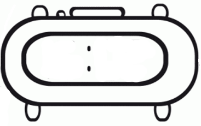 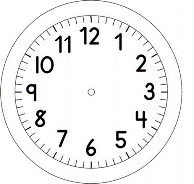 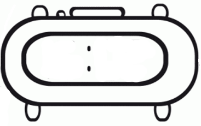 